Inanspruchnahme Klassensatzbestand2. Hinweis auf die Gebührensatzung und Bibliotheksordnung der Stadtbibliothek StraubingEs wird bestätigt, von der beigefügten Gebührensatzung, insbesondere § 3 Nr. 7 sowie § 5 Abs. 3, sowie von der aktuellen Bibliotheksordnung vom 15.11.2004 in der Fassung der Änderungssatzung vom 12.12.2019 (s. https://www.stadtbibliothek-straubing.de/downloads) Kenntnis genommen zu haben.3. Gültigkeit und DauerDie Vereinbarung gilt unbefristet und kann jeweils zu Schuljahresende (31.07.) gekündigt werden. Die Rechnungsstellung erfolgt jeweils zu Schuljahresbeginn.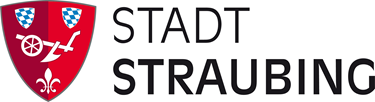 Stadtbibliothek im SalzstadelRentamtsberg 194315 Straubing1. Angabe der InstitutionName der InstitutionStraße und HausnummerPLZ / OrtTelefonnummerE-Mail-AdresseZuständige Schulleitung
(bitte Vor- und Zuname)Zuständiger SachaufwandsträgerOrt, Datum:Unterschrift Schulleitung, 
Stempel der Schule: